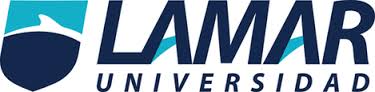 Joshua Alessandro Hernandez Ceja				Quimica IDaniel Rojas							20 de Enero del 2017COMENTARIOS:SUSTANCIAACCION CONTENIDO EFECTOHead & shoulders.Conservador y Desinfectante.Formaldehído, sodio Piritionato de zincCarbonato de zincsulfato de sodiococamidopropil betaínaalcohol cetílicoDimeticonaCloruro de hidroxipropiltrimonio guarDiestearato de glicolCarbonato de magnesioBenzoato de sodio y alcohol bencílicoMetilcloroisotiazolinona y metilisotiazolinonaCloruro de sodio y xilen sulfonato de sodio.Cancerígeno irritantes del cuero cabelludoanticaspalimpieza y suavidadprotegen las cutículas capilaresamortigua las fibras capilares.Aqua di parma.Hidratacion refrescar la piel, protegerla, limpiarla. Alcohol, escenscia y concentrado. Cicatriza.Oral B.Desinfectante, desensibilizantes, blanquea.Formaldehído, sodio Pirofosfatos, fluoruro de estaño.Cancerígeno, blanquea.Kirkland toallas humedas.Hidratacio, Limpieza y Desinfectante.Formaldehído, alcohol. Cicatriza, humecta, liampia, desinfecta.